Trauma Informed Approach – Working with Trauma Resource PackThis resource focuses on understanding the links between Trauma and Attachment as part of our collective development across Lancashire in our aspiration to become a Trauma Informed County.The Nest Steps workshop and this resource follows on from the Basic Awareness Trauma Aware workshop and has been developed from the feedback we have received over the last 2 years. The Basic awareness workshop explored Brain Science, impact of trauma and principles of Trauma informed approaches and practice.This resource will focus on Attachment, Resilience, Working alongside Trauma and Pathways to Recovery.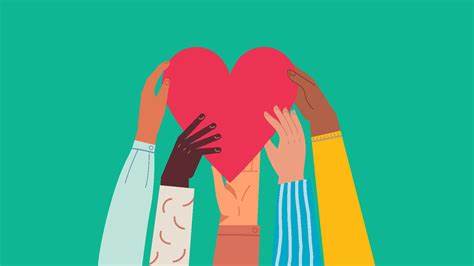 IntroductionIt is totally understandable to feel uncertain when we are working with people who have experienced adversity and trauma. It is normal to fear that we might make things worse or fear opening the door to the adversity they have experienced. It can be challenging to support a person to ‘walk through a minefield’, and therefore it is vital that we understand how our own work can be adversity and trauma informed.Relationships matter and every contact with someone who has experienced adversity and trauma can be an opportunity for healing and growth. To make every contact count, we need to adopt a professional curiosity about adversity and trauma. It is vitally important to take time to listen to the people we work with, understand what lies behind the behaviours they present with, and avoid jumping to conclusions, making assumptions or offer solutions. To work in an adversity and trauma- informed way, is to be sensitive to the wider context of the person’s life, and how this impacts them, and any support you might be able to give them.Trauma-informed practice is designed to enhance, and work alongside, existing safeguarding protections, policies, and measures for children and vulnerable adults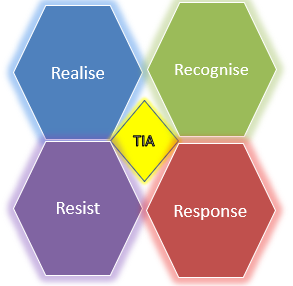 Models of Attachment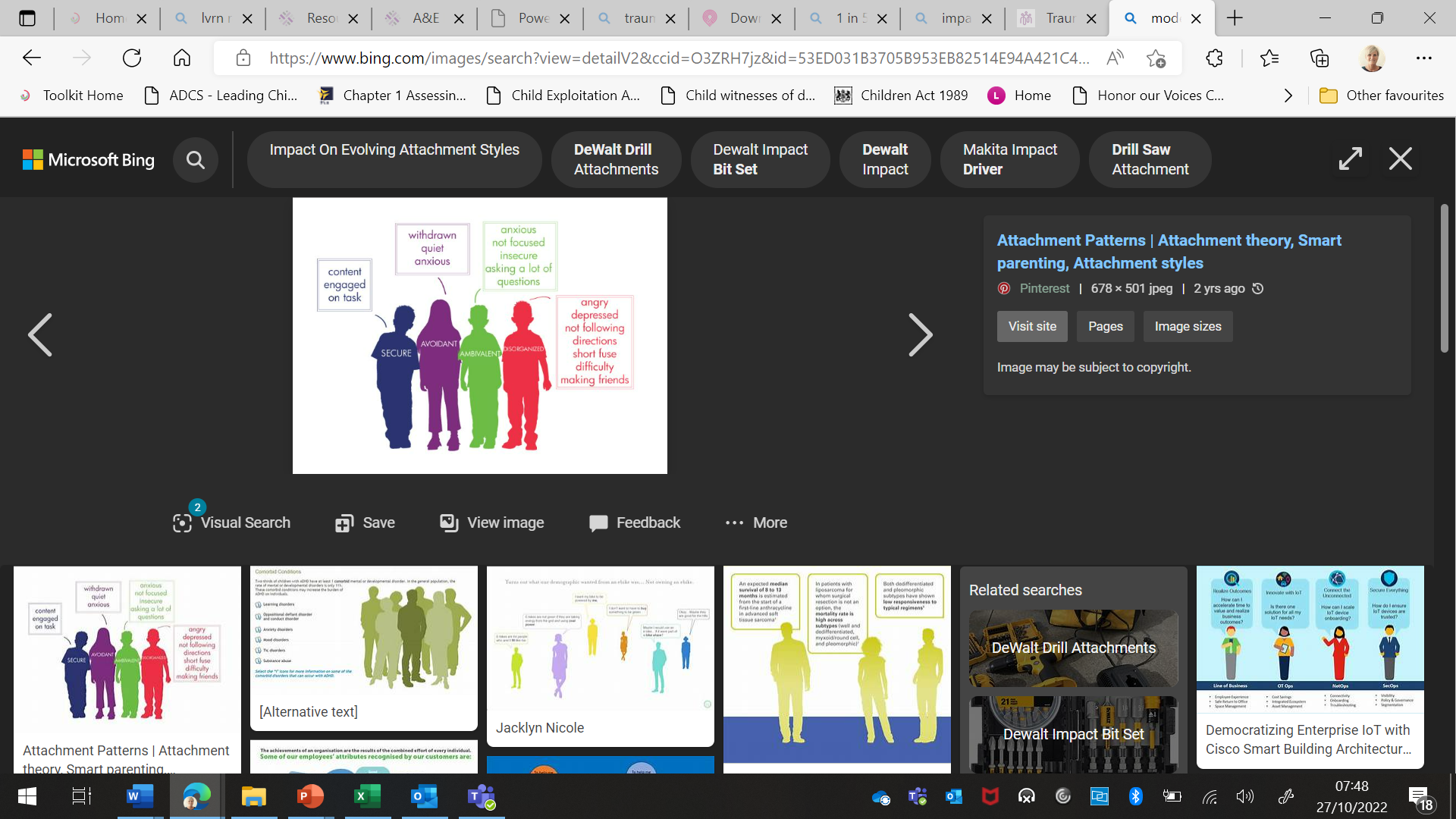 Symptoms of Attachment Difficulties or TraumaThere are numerous symptoms that could suggest attachment difficulties or trauma, and these can be like other disorders so getting a professional assessment is vital for diagnosis. Often children can be labelled as ‘naughty’ due to the behaviours they exhibit, but remember, behaviour is a means of communication.  Like any other behaviour management strategy, it’s vital we look behind the behaviour to what is driving it. Behaviour is often driven by fear and anxiety, as well as a deep-rooted sense of shame.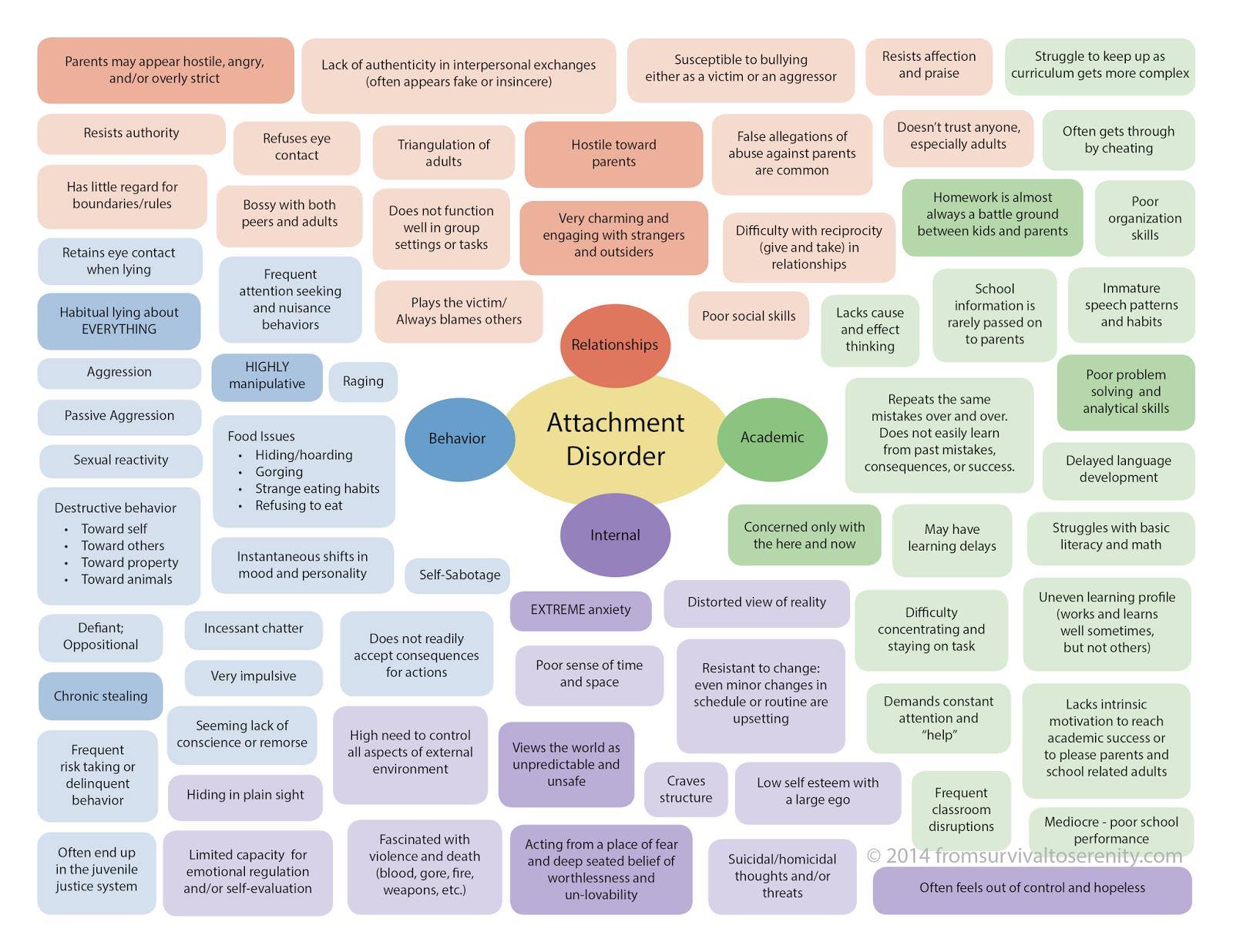 Resilience	Resilience is defined as: Normal development under difficult conditions (Brigid Daniel & Sally Wassel,2002)Resilience can be built through:Healthy and supportive relationshipsTaking care of ourselvesAsking for help when we need itSupportive relationships with at least one parent Supportive relationships with siblings and grandparents A committed non-parental adult who takes a strong interest in the young person and serves as an ongoing mentor and role model A capacity to develop and reflect on a coherent story about what has happened and is happening to them Interests Positive experiences in school Positive friendships A capacity to think ahead and plan in their livesHow can these relationships and experiences impact on later life?Key questions to assess sources of resilienceStages of Trauma RecoveryMost important, the key to healing from traumatic experiences in childhood is achieving these ‘stage-one’ goals of personal safety, genuine self-care, and healthy emotion regulation capacities. Importantly, the first stage of recovery and therapy is not about discussing or ‘processing’ memories of unwanted or abusive experiences, let alone ‘recovering’ them.Judith Herman’s three stages of recovery from severe trauma - Scoglio_2015.pdf (self-compassion.org)Stage 1 The first stage of dealing with and overcoming trauma-related problems is about: Getting a ‘road map’ of the healing process. Establishing safety and stability in one’s body, one’s relationships, and the rest of one’s life. Tapping into and developing one’s own inner strengths, and any other potentially available resources for healing. Learning how to regulate one’s emotions and avoid emotional overwhelm Developing and strengthening skills for managing painful and unwanted experiences, and minimizing unhelpful responses to themStage 2 This stage of recovery is often referred to as ‘remembrance and mourning.’ The main work of stage two involves: • Reviewing and/or discussing memories to lessen their emotional intensity, to revise their meanings for one’s life and identity, to reduce flashbacks and nightmares if they are ongoing problems. • Working through grief about unwanted or abusive experiences and their negative effects on one’s life. • Mourning or working through grief about good experiences that one did not have, but that all children deserveStage 3 The third stage of recovery focuses on reconnecting with people, meaningful activities, and other aspects of life. The person having learned about impacts of abuse during stage 1 and 2 that previously made it difficult for people to do this makes this easier.Recovery TriangleTalking about TraumaRegardless of your role or professional status talking about trauma is critical in becoming a Trauma Informed Service- While trauma is very common, not everyone experiences it. However, it is so common that even if we don’t experience it directly, trauma can still affect usBecause trauma is so common and occurs in so many different forms, we cannot regard it as an issue that affects only a ‘minority’ of people. Nor can we see it as an ‘individual’ misfortune experienced by someone who has something `wrong’ with them in the first place While ‘talking about trauma’ can be confronting, it becomes easier when we have a foundation of basic knowledge. We want to build a society where the whole of society is able to interact and relate in a trauma-informed manner.Protect staff wellbeing: Since trauma-informed care requires staff to engage with people’s traumatic experiences, it may cause them distress as well. You therefore need to promote a culture that supports staff wellbeing. This includes careful supervision and debriefing, ensuring no-one’s workload is overwhelming, and leadership which fosters a culture of trust, so that staff can say when they are struggling to cope without fear of being penalised.Listening and RespondingReferencesHowe, D., , M., Hinings, D., Schofield, G.(1999): Attachment Theory, Child Maltreatment and Family Support. : Macmillan.Bowlby, J. (1980): A secure base: Clinical Applications of Attachment Theory. : Routledge.Brigid Daniel & Sally Wassell(2002): Assessing and Promoting Resilience 1 – 3. Jessica Kingsley.Trauma Informed Veteran Aware Training (TIVAT) – All Call SignsB.A. van der Kolk, The Body Keeps the Score: Brain, Mind and Body in the Healing of Trauma (New York: Penguin, 2014), p. 113.Reference list from WorkshopAttachment in children and young people- Research in PracticeEmotion Coaching Resources for Professionals (emotioncoachinguk.com)B.A. van der Kolk, The Body Keeps the Score: Brain, Mind and Body in the Healing of Trauma (New York: Penguin, 2014), p. 113.
M. D. S. Ainsworth, S. M. Bell, and D. J. Stayton, “Infant–mother attachment and social development: Socialization as a product of reciprocal responsiveness to signals,” in The Introduction of the Child Into a Social World, ed. M. P. M. Richards. (London: Cambridge University Press,1974), 99-135.
E. Meins, “Sensitive Attunement to Infants’ Internal States: Operationalizing the Construct of Mind-Mindedness,” Attachment & Human Development, 15:5-6, (2013): 524-544. 
L. M. Bomber, Inside I’m Hurting, Practical Strategies for Supporting Children with Attachment Difficulties in Schools. (London: Worth Publishing, 2007), p. 87Bowlby, J. (1969). Attachment and Loss, Vol. 1: Attachment. Basic Books: New YorkR. G. Erksine, (1998) Attunement and involvement: therapeutic responses to relational needs. International Journal of Psychotherapy, Vol. 3 No. 3,Tronick, E. (1989). Emotions and Emotional Communication in Infants. American Psychologist. Vol.44(2): 112-119Read J, Hammersley P, Rudegeair T (2007) Why, when and how to ask about childhood abuse. Advances in Psychiatric Treatment, 13: 101–10.Trauma Informed Veteran Aware Training (TIVAT) – All Call SignsNeff, K. D. (2003b). Self-compassion: An alternative conceptualization of a healthy attitude toward oneself. Self and Identity, 2, 85-102. doi:10.1080/15298860309032 Neff, K. D., Hsieh, Y., & Dejitterat, K. (2005). Self-compassion, achievement goals, and coping with academic failure. Self and Identity, 2, 263-287. doi:10.1080/13576500444000317Dutra, L., Callahan, K., Forman, E., Mendelsohn, M., & Herman, J. (2008). Core schemas and suicidality in a chronically traumatized population. Journal of Nervous and Mental Disease, 196, 71-74. doi:10.1097/NMD.0b013e31815fa4cHerman, J. L. (2012). Shattered shame states and their repair. In J. Yellin & K. White (Eds.), Shattered states: Disorganized attachment and its repair (pp. 157-170). London, England: Karnac BooksCTRN UK (traumarecoverynetworkuk.org)Foundation (resilientcommunitieswi.com)The Power Threat Meaning Framework: a radically different perspective on mental health | www.basw.co.ukJudith Herman’s three stages of recovery from severe trauma - Scoglio_2015.pdf (self-compassion.org)Knight, C. Trauma Informed Practice and Care: Implications for Field Instruction. Clin Soc Work J 47, 79–89 (2019). https://doi.org/10.1007/s10615-018-0661-xNew Leaf Center. Trauma bonds: why people bond to those who hurt them.Yuval-Davis, N. (2004), Borders, boundaries and the politics of belonging, in S. May, T. Modood& J. Squires (eds.), Ethnicity, nationalism and minority rights. (pp. 214-230). Cambridge:Cambridge University PressDocuments and Training Materials: Infographics | BPSSchofield, G., & Beek, M. (2014). Promoting attachment and resilience: A guide for foster carers and adopters on using The Secure Base Model: BAAFBaumeister, R. F., & Leary, M. R. (1995). The need to belong: desire for interpersonal attachments as a fundamental human motivation. Psychological bulletin, 117(3), 497–529.Beyond a trauma-informed approach and towards shame-sensitive practice (shameandmedicine.org)Secure attachment is as much about offering a safe harbour of support to turn to when a child is distressed or tired as it is about supporting how they go out and explore the world.  With a secure launching pad, security supports the development of a resilient mind.  A secure relationship is central to the development of a positive self, empathic and sensitive interaction, and adaptive and flexible emotional regulation skill.  As a child becomes a toddler, this sense of security in their attachment relationships in internalised in their brains as a “state of mind” that is secure.  Not only do they feel good about themselves, about connecting with others and feel that their needs will be met, but they also feel they will be able to have connections with others.  This is the solid sense of self that emerges for those with secure attachment modelsThe Insecure - Avoidant ModelWary and distrustful of intimacy and close relationships, possibly sabotaging or completely avoiding close relationshipsFiercely self-reliant, can burn up friendships and does not like to be comforted by others. Unsure if they can rely on other peopleInternally feels a sense of “I don’t need this person for anything, because I have learnt that they give me nothing when I need connection or comfort”Feeling a sense of disconnection for others and also from their own emotions and needsThe Insecure-Ambivalent ModelDevelop sense of anxiety and uncertainty about whether they can depend on their caregiversHave a feeling of insecurity within the attachment relationship which continues forward in the child’s interaction with the larger social world, leaving them often prone to being clingy, jealous or dependent on othersOngoing uncertainty that others can’t be relied upon for connection.Has very low self-esteemOften may feel mystified when people want to be their friendsOften incapable of calming their fears or soothing themselves and can rely on others to help when they are upsetStart romantic relationships anxiously and worry about whether they are worthy of the person they are withFeelings of panic and being abandoned where there is distance or conflict in relationshipBeing in love is filled with anxiety but being without it is unbearableThe Insecure – Disorganised Model Has difficulty tolerating and regulating emotionsLearns that intense emotions are disorganisingHas difficulties making sense of own internal and interpersonal worldHas trouble in social communication and relationshipsHas difficulties with academic reasoning tasksTendency toward interpersonal violencePredisposition to dissociationDifficulties coping with stressHas impaired neural integration due to abuse and disorganised experiencesIncreased chance of risky behaviours such as substance use, self-injuryFragmented sense of selfInterpersonal relationships may feel unreliableSecure BaseRelation between secure attachment and resilience Access to both intellect and emotionAble to process information on both levels simultaneouslyAbility to build a narrative of one’s life is a significant resilience factor. The implications for this in practice is that we need to emphasise building a protective network of support from all the resources available, adding to them with professional support where necessary.FriendshipsResilience is associated with having generally positive peer relationships. It is important for resilience that children have as many sources of support as possible, and friendships offer uniquely equal relationships for children. Friendships provide:Contexts in which to acquire and practice social skillsSelf-knowledge and knowledge about othersEmotional support in times of stressThe basis for future intimate relationshipsTalents and interestsTend to build self-esteem. Self-esteem is an interpersonal issue feel good about themselvesneed to be able to operate in relationships with others. Linked to self-efficacyBalance between the ‘ideal’ self and the ‘perceived’ selfIt is not just about being good at something; it is about valuing what you are good atPositive ValuesHolding pro-social values and having the capacity to be helpful, caring and responsible is associated with resilience. Essentially pro-social behaviour is not based on the expectation of external rewards and includes Helping othersComforting others in distressSharing with othersSocial CompetenciesPossessing and using the ability to integrate thinking, feeling and behaviour to achieve social tasks and outcomes valued in the host context and culture.Resilience:Autonomy, also known as internal locus of controlCapacity for problem solvingSense of purpose and futureLearnt in the context of an attachment relationship and is then extended to peers and other adults. By fostering resilience, we can reduce risk and support recovery when the right supports are in place. Resilience is the ability to bounce back and with appropriate support and help, people can heal and thrive despite past experiences.What things are going well in this person's life?To whom is this person important? Who is important to this child?Has the child a realistic way of contacting this adult when necessary?Who are the people who play a positive part in the individuals life? (At home, in the neighbourhood, school or further afield)In which fields can the child find a sense of achievement?Is there a concerned adult outside the home who has very regular contact with the child?Does the child have an adult outside the home that she or he likes and trusts?Has anyone discussed a fallback safety plan for an older child who may occasionally be at harm due to episodes of parental substance misuse or domestic violence?Do these adults have the confidence and know-how to look for help if they are worried?Does the child relate fairly easily to peers of his or her own age? (Check this through adults who know the child well)Do there appear to be problems of bullying or being bullied? (A possible indicator of other abusive experiences in the individual's life)Does the child have hobbies and interests that are encouraged and supported?How does the child get on in school – socially as well as academically?Has the school been briefed adequately on the individuals home situation?Has the school’s special knowledge of the child been adequately tapped in assessing the individuals developmental progress and vulnerability and strengths?Does the primary caregiver have people they trust and can rely on for help in moments of stress and crisis?Does the caregiver have role identities beyond that of caregiver? (Is she/she a club member, employee, volunteer, friend, church member, etc)Does the caregiver have a record of using help well or of ambivalence or defensiveness in the face of help?Has the caregiver had a chance to articulate his/her worries and views as part of the negotiation or formulation of a plan to address child protection and welfare concerns?Instability/ChaoticIt is vital that professionals utilise varying resources to support the individual to understand boundaries, they are revisited frequently to support that understanding and consequences of boundaries are clearly shared with the individual. – how are boundaries shared with the individuals in your service? What could be the impact?Relationship building/Trust/ShameThe maintenance of structure, routine and boundaries are key elements of both relationship building and trust for an individual - Without a positive routine to follow, it can be easy to fall back into old habits and a dysfunctional lifestyle. Getting used to a new routine may replace feelings of fear with feelings of stability. Routine provides a sense of security when life may feel like it’s been turned upside down or when an individual may feel especially vulnerable.Working through TraumaIt may be necessary for an individual to require specialised intervention/treatment as part of their recovery from Trauma- this may include substance misuse intervention, mental health support etc – it may be that an individual engages in substance misuse as a complex coping mechanism to subdue memories and feeling that evoke pain, hurt and fear. Working through Trauma is a complex process that is individualistic in both the process for the individual and professionals should not assume a one size fits all process. Are services flexible enough to offer individual services?Insight/AwarenessInsight is an understanding and explanation of our current behaviour's, thoughts, feelings, and relationship patterns based on our past experiences.Insight is the answer to the ‘why’ questions, such as ‘Why do I feel this way?’ or ‘Why do I have this relationship?’, ‘Why do I engage in these behaviours, when I know it’s bad for me?’, ‘Why did I form this pattern in the first place?’. Future PlanningGoal setting – A sense of purpose and Achievement Goal setting helps an individual to remain motivated and move through recovery in a healthy and positive way.When a person starts to set goals in recovery, they give themselves something to strive for. This helps a person learn and grow throughout their journey in recovery. Goal setting can support Personal strength. Individuals might go on to feel more confident, capable, or assertive than before and utilise choice within their life.Relating to others. - Individuals might find it possible to develop closer bonds with others or grow their support network though a greater sense of self worth and value.Ultimately the recovery triangle seeks to support an individual to achieve Independence, confidence, self-worth, and positive coping strategies in life.Give them time. Let them talk at their own pace – it's important not to pressure or rush themFocus on listening. Try to respect what they are choosing to share, rather than asking lots of questions.Accept their feelings. For example, allow them to be upset about what has happened. · Don't blame them or criticise their reactionsYou might wonder why they didn't do something differently, but they survived however they could at the timeUse the same words they use. People vary in how they prefer to describe their experiences. For example, it's their choice whether to talk about being a 'victim' or 'survivor' of traumaDon't dismiss their experiences. For example, don't tell them not to worry about things or that it could be worse – this isn’t usually helpful to hearTry to remember that people can't choose what they find traumatic or how they're affectedOnly give advice if you're asked to. They might prefer to simply hear that you believe them and are there for them